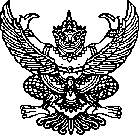  ประกาศองค์การบริหารส่วนตำบลตะเคียนเรื่อง   ตกลงราคาจ้างโครงการขุดลอกแหล่งน้ำสระหนองแก บ้านหนองชิงโค หมู่ที่ ๑๑…………………..………………..ด้วยองค์การบริหารส่วนตำบลตะเคียน   มีความประสงค์จะตกลงราคาจ้างเหมาขุดลอกแหล่งน้ำสระหนองแก  บ้านหนองชิงโค หมู่ที่ ๑๑ รายละเอียดโครงการประกอบด้วย ขุดลอกสระ ขนาดกว้าง ๒๗ เมตร ยาว ๔๐ เมตร ขุดลึกลง ๒.๕๐  เมตร slope ๑:๑ ๑/๒ มีปริมาณดินขุด ๑,๗๑๘.๔๔ ลูกบาศก์เมตร เกลี่ยตกแต่งคันดิน พร้อมติดตั้งป้ายโครงการ  ๑  ป้าย ทำตามแบบอบต.ตะเคียนกำหนดราคากลาง ๘๔,๐๐๐.-  บาท  (แปดหมื่นสี่พันบาทถ้วน)		ผู้มีสิทธิเสนอราคาต้องมีคุณสมบัติดังนี้	          	1. เป็นนิติบุคคลหรือบุคคลธรรมดา  ที่มีอาชีพรับจ้างทำงานที่ตกลงราคาจ้างดังกล่าว  2.  ไม่เป็นผู้ที่ถูกแจ้งเวียนชื่อเป็นผู้ทิ้งงานของทางราชการ รัฐวิสาหกิจ หรือหน่วยการบริหารราชการส่วนท้องถิ่น  ในขณะที่ยื่นซองตกลงราคา		3. ไม่เป็นผู้ได้รับเอกสิทธิ์หรือความคุ้มกัน  ซึ่งอาจปฏิเสธไม่ยอมขึ้นศาลไทย  เว้นแต่รัฐบาลของผู้เสนอราคาได้มีคำสั่งให้สละสิทธิ์ความคุ้มครองกันเช่นว่านั้น		4. ไม่เป็นผู้มีผลประโยชน์ร่วมกันกับผู้เสนอราคารายอื่น ที่เข้าเสนอราคาให้แก่องค์การบริหารส่วนตำบลตะเคียน ณ วันประกาศตกลงราคา หรือไม่เป็นผู้กระทำการอันเป็นการขัดขวางการแข่งขันราคาอย่างเป็นธรรมในการตกลงราคาจ้างครั้งนี้กำหนดยื่นซองตกลงราคา  ดังนี้                ณ ที่ทำการองค์การบริหารส่วนตำบลตะเคียน  ในวันที่ ๑๘ – ๑๙  เมษายน ๒๕๖๐   ระหว่างเวลา  ๐๘.๓๐ – ๑๖.๓๐ น. เว้นวันหยุดราชการ	ผู้สนใจติดต่อขอรับเอกสารรายละเอียด ได้ที่   กองคลัง     องค์การบริหารส่วนตำบลตะเคียน    ระหว่างวันที่   ๑๘ – ๑๙  เมษายน  ๒๕๖๐  ระหว่างเวลา  ๐๘.๓๐ – ๑๖.๓๐  น. ดูรายละเอียดได้ที่เว็ปไซต์ www. Takien .go.th หรือสอบถามทางโทรศัพท์หมายเลข ๐-๔๔๓๘-๙๙๘๔ ต่อ ๑๑๑ ในวันเวลาราชการ   ประกาศ   ณ    วันที่  ๑๒   เดือน   เมษายน   พ.ศ.  ๒๕๖๐                                                           (นายเดชอดุลย์   อ่อนคำ)         			                    นายกองค์การบริหารส่วนตำบลตะเคียน